„Alles wirkliche Leben ist Begegnung.“Martin Bubers Prinzip des vertrauensvollen GesprächsVortrag mit Lesung und Musik am 22.05.2019 im Museum am Dom, 19.00 Uhr, Bischof-Stein-Platz 1, in Trier.(Begleitveranstaltung zur Ausstellung „Zug um Zug – was aus Figuren Menschen macht“ vom 12. April bis 9. September 2019 im Museum am Dom Trier)Zeitlebens hat sich der bedeutende jüdische Religionsphilosoph Martin Buber (1878 – 1965) um Dialog bemüht. Er setzte sich stets für die Achtung der Menschenwürde ein. Sein philosophisches Hauptwerk „Ich und Du“ (1923) behandelt vordringlich das Verhältnis der Menschen zueinander und zu Gott. Die „Ich-Du-Beziehung“ ist Buber zufolge eine der beiden Grundhaltungen des Menschen; die andere, die in der Moderne Vorrang hat, ist die „Ich-Es-Relation“, in der der Mensch verobjektiviert, verdinglicht wird. Es ist Bubers tiefste Überzeugung, dass der Mensch nur in dem Maße seiner Erfüllung nahe kommen kann, als es ihm gelingt, die Ich-Du-Beziehung stark zu machen, in der der Mensch es mit dem Anderen nicht als Objekt, sondern als Partner zu tun hat, ohne seine Individualität aufzugeben. Martin Buber ist einem größeren Publikum durch seine Übersetzung der hebräischen Bibel ins Deutsche und die Herausgabe und Übersetzung chassidischer Erzählungen bekannt geworden. Im Anschluss an den Vortrag sollen ausgewählte chassidische Geschichten die Bedeutung der spirituellen Beziehung im Judentum veranschaulichen. Dazu wird das Trio 3Klangbilder jiddische Lieder vortragen.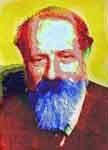 Den Vortrag hält Prof. Dr. Dr. Werner Schüßler, Lehrstuhl für Philosophie, Theologische Fakultät Trier, die Lesung Dr. Michael Thomas, Arbeitsbereich Kultur des Bischöflichen Generalvikariates Trier. Der Eintritt kostet 5,-€. Veranstalter der Maßnahme sind der Arbeitsbereich Kultur des Bischöflichen Generalvikariates Trier und die Jüdische Kultusgemeinde Trier.